Organization Profile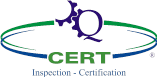 This is used to request a Quote / Contract regarding the Certification of Management Systems / Processes; it is filled in by the Organization / Company Representative. Page 2 includes instructions on how to send it back to QMSCERT Certification Body.PERSONAL DATA PROTECTION By signing this Agreement, Customer is committed to have acquired consent from the subjects of any personal data to be used in the context of the control / certification service (including sending offer, signing contract, audit planning / conducting, alerts).Optionally, by ticking the following checkbox, Customer is committed to have acquired consent from the subjects of any personal data to be used: for receiving on behalf of the Customer any marketing emails regarding Q-CERT’s new services and certificationsGuidelines / Notes:This form should be filled in and send either via email to sales@qmscert.com or via fax at +30 2310 443094Submitting accurate and complete information facilitates and thus accelerates the delivery of our quotationYou may use additional documents / pages if neededIn case of a Transfer from other Certification Body, please contact our offices, at: +30 2310 443041, +30 2310 535765You may find additional information regarding the Certification Procedures and Audit Information & Expectations on our website: www.qmscert.comQ-CERT will process all personal data that it collects during the audit in accordance with the relevant laws / regulations for the purposes stated above. In particular, it will maintain a record that is available to the customer, with a duration as defined by the relevant legislation / regulation. At the end of the scheduled duration of the record, Q-CERT is committed to destroy it in accordance with the applicable provisions. Subjects retain their right to withdraw their consent at any time, by sending a request at privacy@qmscert.com. Additional information on Personal Data Protection is available on Q-CERT website www.qmscert.comOrganization – Communication InformationOrganization – Communication InformationOrganization – Communication InformationOrganization – Communication InformationOrganization – Communication InformationOrganization – Communication InformationOrganization – Communication InformationOrganization – Communication InformationOrganization – Communication InformationOrganization – Communication InformationOrganization – Communication InformationOrganization – Communication InformationOrganization – Communication InformationOrganization – Communication InformationOrganization – Communication InformationOrganization – Communication InformationOrganization – Communication InformationOrganization – Communication InformationOrganization – Communication InformationOrganization – Communication InformationOrganization – Communication InformationOrganization NameOrganization NameOrganization NameOrganization NameOrganization NameOrganization NameOrganization AddressOrganization AddressOrganization AddressOrganization AddressOrganization AddressOrganization AddressCountryCountryLegal FormLegal FormLegal FormLegal FormLegal FormLegal FormTax NumberTax NumberTax OfficeTax OfficeOrganization RepresentativeOrganization RepresentativeOrganization RepresentativeOrganization RepresentativeOrganization RepresentativeOrganization RepresentativePreferred LanguagePreferred LanguagePreferred LanguagePreferred LanguageTelephone NumbersTelephone NumbersEmailFaxWebsite AddressWebsite AddressConsultant / Consulting GroupConsultant / Consulting GroupConsultant / Consulting GroupConsultant / Consulting GroupConsultant / Consulting GroupConsultant / Consulting GroupConsultant / Consulting GroupAudit InformationAudit InformationAudit InformationAudit InformationAudit InformationAudit InformationAudit InformationAudit InformationAudit InformationAudit InformationAudit InformationAudit InformationAudit InformationAudit InformationAudit InformationAudit InformationAudit InformationAudit InformationAudit InformationAudit InformationAudit Information - Registration - Registration - Registration - Re-Certification - Re-Certification - Re-Certification - Re-Certification - Re-Certification - Re-Certification - Re-Certification - Transfer from another CB - Transfer from another CB - Transfer from another CB - Transfer from another CB - Transfer from another CB - Transfer from another CB - Transition to new Standard Revision - Transition to new Standard Revision - Transition to new Standard Revision - Transition to new Standard Revision - Transition to new Standard RevisionStandard / Directive(select or type your own)Standard / Directive(select or type your own)Standard / Directive(select or type your own)Standard / Directive(select or type your own)EA/NACE Code(s)EA/NACE Code(s)EA/NACE Code(s)EA/NACE Code(s)EA/NACE Code(s)Scope(if common among all Standards, then only fill in once)Scope(if common among all Standards, then only fill in once)Scope(if common among all Standards, then only fill in once)Scope(if common among all Standards, then only fill in once)Scope(if common among all Standards, then only fill in once)Scope(if common among all Standards, then only fill in once)Scope(if common among all Standards, then only fill in once)Scope(if common among all Standards, then only fill in once)Scope(if common among all Standards, then only fill in once)Audit Type(for composite audits)Audit Type(for composite audits)Audit Type(for composite audits)Other Management System implementedOther Management System implementedOther Management System implementedOther Management System implementedOther Management System implementedIs your Management System Integrated?Is your Management System Integrated?Is your Management System Integrated?Standard ExclusionsStandard ExclusionsStandard ExclusionsStandard ExclusionsStandard ExclusionsNo of HACCP Studies(only for Food Safety MS)No of HACCP Studies(only for Food Safety MS)No of HACCP Studies(only for Food Safety MS)Processes excluded from the Certification (if applicable)Processes excluded from the Certification (if applicable)Processes excluded from the Certification (if applicable)Processes excluded from the Certification (if applicable)Processes excluded from the Certification (if applicable)Processes excluded from the Certification (if applicable)Processes excluded from the Certification (if applicable)Processes excluded from the Certification (if applicable)Processes outsourced to Subcontractors (if applicable)Processes outsourced to Subcontractors (if applicable)Processes outsourced to Subcontractors (if applicable)Processes outsourced to Subcontractors (if applicable)Processes outsourced to Subcontractors (if applicable)Processes outsourced to Subcontractors (if applicable)Processes outsourced to Subcontractors (if applicable)Processes outsourced to Subcontractors (if applicable)Applicable Legal Requirements or / and Relevant StandardsApplicable Legal Requirements or / and Relevant StandardsApplicable Legal Requirements or / and Relevant StandardsApplicable Legal Requirements or / and Relevant StandardsApplicable Legal Requirements or / and Relevant StandardsApplicable Legal Requirements or / and Relevant StandardsApplicable Legal Requirements or / and Relevant StandardsApplicable Legal Requirements or / and Relevant StandardsSites: Addresses & Related InformationSites: Addresses & Related InformationSites: Addresses & Related InformationSites: Addresses & Related InformationSites: Addresses & Related InformationSites: Addresses & Related InformationSites: Addresses & Related InformationSites: Addresses & Related InformationSites: Addresses & Related InformationSite Address(only sites which are part of the Certification)Site Address(only sites which are part of the Certification)Number of EmployeesNumber of EmployeesNumber of ShiftsSquare MetersSquare MetersConstruction / Renovation YearPersonnel StatisticsPersonnel StatisticsPersonnel StatisticsPersonnel StatisticsPersonnel StatisticsPersonnel StatisticsPersonnel StatisticsPersonnel StatisticsPersonnel StatisticsTotal number of full-time employees under the certification scopeTotal number of full-time employees under the certification scopeTotal number of full-time employees under the certification scopeTotal number of full-time employees under the certification scopeTotal number of full-time employees under the certification scopeTotal number of full-time employees under the certification scopeTotal number of full-time employees under the certification scopeFrom which, non-critical or repetitive duties have (number of full-time employees)From which, non-critical or repetitive duties have (number of full-time employees)From which, non-critical or repetitive duties have (number of full-time employees)From which, non-critical or repetitive duties have (number of full-time employees)From which, non-critical or repetitive duties have (number of full-time employees)From which, non-critical or repetitive duties have (number of full-time employees)From which, non-critical or repetitive duties have (number of full-time employees)Total number of part-time employees under the certification scopeTotal number of part-time employees under the certification scopeTotal number of part-time employees under the certification scopeTotal number of part-time employees under the certification scopeTotal number of part-time employees under the certification scopeTotal number of part-time employees under the certification scopeTotal number of part-time employees under the certification scopeFrom which, non-critical or repetitive duties have (number of part-time employees)From which, non-critical or repetitive duties have (number of part-time employees)From which, non-critical or repetitive duties have (number of part-time employees)From which, non-critical or repetitive duties have (number of part-time employees)From which, non-critical or repetitive duties have (number of part-time employees)From which, non-critical or repetitive duties have (number of part-time employees)From which, non-critical or repetitive duties have (number of part-time employees)OtherOtherOtherOtherOtherOtherOtherOtherOtherComments / NotesComments / NotesPreferred Audit DatesPreferred Audit DatesRepresentative NameSignatureDate of Application